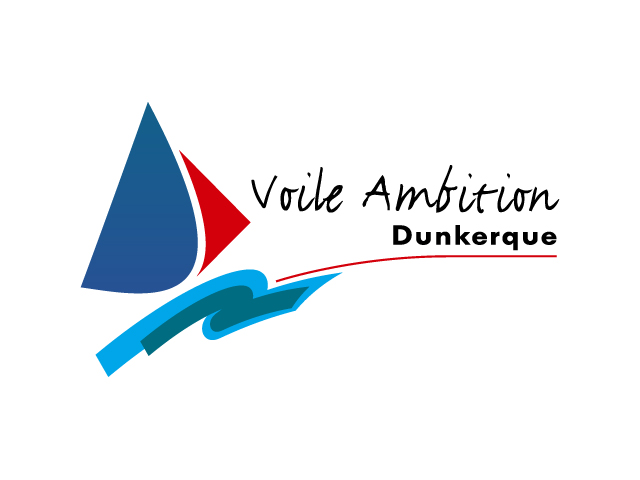 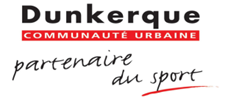 Sélection collectif  Dunkerque-voileDunkerque, Centre régional de voile Pascal LEYS	L’objectif de cette sélection est de créer un collectif (6 à 8 coureurs) qui fera toutes les régates d’avant saison (Diam Séries).A la suite de cela  les meilleurs seront sélectionnés au mois de Mai pour participer au Tour de France à la voile.Les navigations se feront sur Diam 24 Des tests physiques, théoriques seront à l'ordre de la sélection.Organisation :Date : 21 & 22 septembre Clôture inscription : Le dimanche 15 septembre à minuit PROGRAMME :- Les navigations se feront le matin et l'après-midi. Le programme sera adapté selon les conditions météo.- Des entretiens individuels auront lieu lors des 2 jours.RESPONSABLE  DE LA SELECTION :	Meister Clément,  clement.meister@vadk.fr, 	Tel : 0638476632Retourner le dossier à l’adresse mail ci-dessusN’oubliez pas :	- tenue de sport obligatoire (Short, Basket).	- tenue de navigation dont le gilet de sauvetage	- matériel pour prise de notesFiche d’inscription                    Coureur : 	    NOM : …………………………Prénom : ……………………………………ADRESSE ………………………………………………………………………………………….CP : …………………………………………………..Ville………………………………………...DATE DE NAISSANCE : ………………………….. 	AGE…………………………………………Mail……………………………           Tél ……………………………………………. CLUB : ……………………………………….N° LICENCE : …………………………      N°ISAF: ………………POIDS : ………… 		TAILLE :…PERSONNE A JOINDRE EN CAS D’URGENCENom                           Prénom                              Tél. DOMICILE :   ……………………………….. Tél. TRAVAIL :    ………………………………… Tél. PORTABLE : ………………………………… OBJECTIFS SPORTIFS SAISON 2019-2020 (Obligatoire) :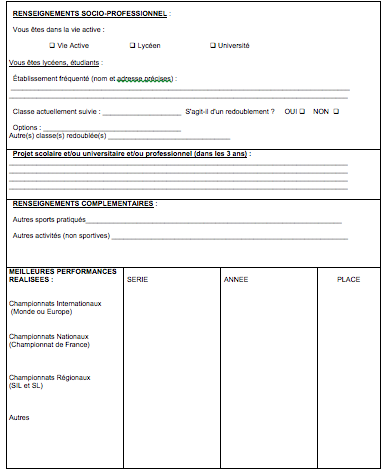 